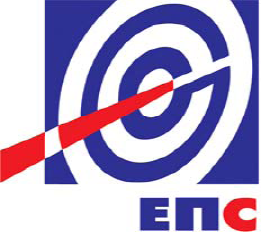 НАРУЧИЛАЦЈАВНО ПРЕДУЗЕЋЕ„ЕЛЕКТРОПРИВРЕДА СРБИЈЕ“КОНКУРСНА ДОКУМЕНТАЦИЈАза јавну набавку мале вредности ПРЕДМЕТ ЈАВНЕ НАБАВКЕ:АНАЛИЗА МОГУЋНОСТИ РАЗМНОЖАВАЊА БИЉНЕ ВРСТЕ MISCANTHUS GIGANTEUS У ЦИЉУ ПРОДУКЦИЈЕ БИОМАСЕ ТЕХНИКАМА IN VITRO КУЛТУРЕ – II ФАЗАЈНМВ БРОЈ: 23/2013(Заведено у ЈП ЕПС: број 1035/12-14 од 07.04. 2014)Београд, април 2014. годинеНа основу чл. 39. и 61. Закона о јавним набавкама („Сл. гласник РС” бр. 124/2012, у даљем тексту: Закон), чл. 6. Правилника о обавезним елементима конкурсне документације у поступцима јавних набавки и начину доказивања испуњености услова („Сл. гласник РС” бр. 29/2013 и 104/2013), Одлуке о покретању поступка јавне набавке (ЈП ЕПС број 2241/2-13 од 20.11.2013. године), Одлуке о измени одлуке о покретању поступка јавне набавке (ЈП ЕПС број 1035/1-14 од 05.03.2014. године), Решења о образовању комисије за јавну набавку (ЈП ЕПС број 2241/3-13 од 20.11.2013. године)  и Решења о измени решења о образовању комисије за јавну набавку (ЈП ЕПС број 1035/2-14 од 05.03.2014. године), припремљена је:КОНКУРСНА ДОКУМЕНТАЦИЈАЗА ЈАВНУ НАБАВКУ УСЛУГЕАНАЛИЗА МОГУЋНОСТИ РАЗМНОЖАВАЊА БИЉНЕ ВРСТЕ MISCANTHUS GIGANTEUS У ЦИЉУ ПРОДУКЦИЈЕ БИОМАСЕ ТЕХНИКАМА IN VITRO КУЛТУРЕ – II ФАЗАПОСТУПАК ЈАВНЕ НАБАВКЕ МАЛЕ ВРЕДНОСТИЈНМВ БРОЈ: 23/2013Конкурсна документација садржи:ОДЕЉАК       	ПРЕДМЕТ      ОПШТИ ПОДАЦИ О ЈАВНОЈ НАБАВЦИ И ПОДАЦИ О ПРЕДМЕТУ ЈАВНЕ НАБАВКЕ                    ПРОГРАМСКИ ЗАДАТАК                    УПУТСТВО ПОНУЂАЧИМА КАКО ДА САЧИНЕ ПОНУДУ                      УСЛОВИ ЗА УЧЕШЋЕ ИЗ ЧЛАНА 75. И 76. ЗАКОНА О ЈАВНИМ НАБАВКАМА И УПУТСТВО КАКО СЕ ДОКАЗУЈЕ ИСПУЊЕНОСТ ТИХ УСЛОВА                    OБРАСЦИУкупан број страна документације: 38ОДЕЉАК I ОПШТИ ПОДАЦИ О ЈАВНОЈ НАБАВЦИНазив, адреса и интернет страница Наручиоца: ЈАВНО ПРЕДУЗЕЋЕ „ЕЛЕКТРОПРИВРЕДА СРБИЈЕ“ Београд, Царице Милице бр. 2., www.eps.rsВрста поступка: поступак јавне набавке мале вредности у складу са чланом 39. Закона о јавним набавкама (“Сл. гласник РС” бр. 124/12)Предмет поступка јавне набавке: Анализа могућности размножавања биљне врсте Miscanthus giganteus у циљу продукције биомасе техникама in vitro културе – II фазаРезервисана набавка: неЕлектронска лицитација: неКонтакт: Ивана Ђорђевић, адреса електронске поште: ivana.djordjevic@eps.rs,ПОДАЦИ О ПРЕДМЕТУ ЈАВНЕ НАБАВКЕОпис предмета набавке, назив и ознака из општег речника набавке:Анализа могућности размножавања биљне врсте Miscanthus giganteus у циљу продукције биомасе техникама in vitro културе – II фазаНазив из ОРН: Услуге експерименталног развоја; ознака: 73120000. Опис партије, назив и ознака из општег речника набавке: немаОДЕЉАК II  ПРОГРАМСКИ ЗАДАТАКАнализа могућности размножавања биљне врсте Miscanthus giganteus у циљу продукције биомасе техникама in vitro културеУвод  Miscanthus giganteus је вишегодишња хибридна трава која се протеклих 5 до10 година форсира у Европи као нови извор биоенергије. Установљени европски интерес везан за Miscanthus giganteus као нови извор енергије, заслужује озбиљна истраживања у циљу његовог могућег искоришћења као извора биогоривау Србији.У Србији се троши око 30 милиона тона угља годишње за производњу електричне енергије. Удео у планираних 10% супституената угља могао би се обезбедити из овог извора. У ЕУ и Америци испитивања иду у правцу искоришћења ове биљке као извора биомасе за продукцију енергије било кроз директно сагоревање или кроз трансформисање у биоетанол или друго биогориво. Miscanthus giganteus се у Европи углавном користи као додатак угљу (у односу 50:50% или 1:1) у објектима за производњу енергије. До данас на територији Србије нису рађена озбиљнија истраживања из ове области, тако да су могућности гајења у домаћим условима практично непозната. Статистички подаци пореклом из ЕУ указују да се под типичним пољоприведним третманима на великим површинама очекује просечан принос од око 10t/ha суве масе у време жетве. Трошкови успостављања оваквих засада тренутно су високи, око 500€/ha (шири распон трошкова је пријављен из различитих земаља ЕУ), иако се може очекивати драстично појефтињење са усавршавањем и побољшавањем манипулативних техника које се непрестано развијају. Предмет истраживањаMiscanthus giganteus је карактеристичан представник Ц4 биљака и као такав испољава огромну фотосинтетску активност и ефикасност чак и при условима умањене влажности земљишта, за разлику од других врста биљака. Утврђено је да Miscanthus giganteus добро подноси земљиште сиромашно органским нутријентима - има изразито високу ефикасност искоришћења азота и способан је за раст на огољеним теренима, јаловиштима и земљиштима уништеним људском експлоатацијом без захтева за додатним ђубрењем, што значајно умањује трошкове одржавања. Miscanthus giganteus је стерилан хибрид и као такав се размножава вегетативно, преко ризома, и спада у комплетно не-инвазивне врсте. Додатна истраживања указују да  Miscanthus giganteus поседује изразиту могућност ускладишћења угљеника из угљен-диоксида, па тиме може значајно допринети смањену концентрације гасова стаклене баште. Важно је напоменути да ова биљка сагоревањем ослобађа ону количину угљендиоксида коју је и везала током периода раста, па припада оној групи горива које се сматрају CO2 неутралним.С обзиром на све наведено Miscanthus giganteus је одличан кандидат за производњу биомасе у односу на до сада експлоатисане биљне врсте.Индиректна корист, а коју свакако не би требало занемарити је да формирање оваквих засада, поготово на девастираним површинама довело би до значајног умањења раста других биљних врста које ту успевају (пре свега род Ambrosia) који су потентан извор алергена.  3.      Циљ истраживањаЦиљ овог пројекта је обезбеђивање података о могућности гајења Miscanthus giganteus у сврху продукције биомасе у различитим температурним режимима при различитој изложености соларној енергији и на различитим земљиштима (јаловина, депонија пепела и шљаке).Спровођење овог истраживања би обезбедило велику корист Јавном предузећу Електропривреда Србије у сагледавању коришћења ове биљне врсте као потенцијалног извора енергије, поготово потенцијала њеног гајења на земљиштима у Србији, као и јаловиштима и пепелиштима, тј. земљиштима уништеним различитим видовима експлоатације.4.      Ток истраживањаС обзиром да је ова биљка стерилни хибрид требало би испитати могућност размножавања ове врсте техникама in vitro културе (микропропагација).У следећој фази испитивала би се могућност аклиматизације овако добијених биљака. Како се микропропагација спроводи у строго контролисаним, асептичним условима (све до стадијума аклиматизације) биљке добијене на овај начин би се могле користити за формирање нових засада. Микропропагација, као техника манипулације биљним ткивима и ћелијама у комбинацији са другим техникама обезбеђује биљни материјал који је ослобођен различитих патогена. Овако добијене биљке (пропагули) би се гајили изложени различитим температурним и светлосним режимима уз праћење приноса биомасе. Како би се боље окарактерисали добијени резултати истраживања неопходан је и мониторинг општег протеинско/нуклеинског састава биљака гајених под различитим условима спољашње средине.III УПУТСТВО ПОНУЂАЧИМА КАКО ДА САЧИНЕ ПОНУДУЈЕЗИК ПОНУДЕПонуда и остала документација која се односи на понуду морају бити на српском језику.НАЧИН САСТАВЉАЊА И ПОДНОШЕЊА ПОНУДЕПонуђач треба да достави понуду у писаном облику.Понуђач је обавезан да сачини понуду тако што, јасно и недвосмислено, читко руком, откуцано на рачунару или писаћој машини, уписује тражене податке у обрасце или према обрасцима који су саставни део конкурсне документације и оверава је печатом и потписом овлашћеног лица за заступање понуђача.Понуђач је обавезан да у Обрасцу понуде наведе: укупну цену без ПДВ-а, рок важења понуде, као и остале елементе из Обрасца понуде.Сви документи поднети у понуди морају да буду повезани у целину, тако да се не могу накнадно убацивати, одстрањивати или замењивати појединачни листови, односно прилози, а да се видно не оштете листови или печат.Понуђач може поднети само једну понуду.Понуђач подноси понуду у запечаћеној коверти (оверена печатом на месту где је коверта затворена - на полеђини, са стране и сл.), тако да се са сигурношћу може закључити да се први пут отвара. Понуђачи подносе понуду препорученом пошиљком или лично на адресу Наручиоца:ЈАВНО ПРЕДУЗЕЋЕ „Електропривреда Србије“, Писарница, 11000 Београд,Балканска 13, ПАК 103925са назнаком: „Понуда за јавну набавку мале вредности број 23/2013 – Не отварати –“На полеђини коверте навести назив, пуну пословну адресу понуђача и контакт телефон.Понуду може поднети понуђач самостално, са подизвођачем или заједничку понуду може поднети група понуђачаПонуђач који је самостално поднео понуду не може истовремено да учествује у заједничкој понуди. или као подизвођач. У случају да понуђач поступи супротно наведеном упутству свака понуда понуђача у којој се појављује биће одбијена. Понуђач може бити члан само једне групе понуђача која подноси заједничку понуду односно учествовати у само једној заједничкој понуди. Уколико је понуђач, у оквиру групе понуђача, поднео две или више заједничких понуда, све такве понуде биће одбијене. Подношење заједничке понуде у којој један или више чланова групе понуђача ангажује подизвођача није дозвољено. Уколико група понуђача поступи супротно наведеном упутству таква заједничка понуда ће бити одбијена.ПАРТИЈЕПредметна јавна набавка није обликована по партијама.ВАРИЈАНТНА ПОНУДАПодношење понуде са варијантама није дозвољено.ИЗМЕНА, ДОПУНА И ОПОЗИВ ПОНУДЕУ року за подношење понуде понуђач може да измени или допуни већ поднету понуду писаним путем на адресу Наручиоца, са назнаком "ИЗМЕНА – ДОПУНА - Понуде за јавну набавку мале вредности број 23/2013  – НЕ ОТВАРАТИ".У случају измене или допуне, од стране понуђача, већ достављене понуде, Наручилац ће у поступак стручне оцене понуде узети у обзир измене и допуне само ако су извршене у целини према обрасцу и на свим обрасцима на које се односе у већ достављеној понуди.  Ако понуђач измене или допуне понуде не достави на овакав начин, поднета понуда са изменама или допунама ће бити одбијена.   У року за подношење понуде понуђач може да опозове своју већ поднету понуду писаним путем на адресу Наручиоца, са назнаком "ОПОЗИВ - Понуде за јавну набавку мале вредности број 23/2013 – НЕ ОТВАРАТИ".У случају опозива од стране понуђача већ достављене понуде пре истека рока за подношење понуда, Наручилац ту понуду неће отварати, већ ће је неотворену вратити понуђачу.ПОНУДА СА ПОДИЗВОЂАЧЕМ Ако понуђач у понуди наведе да ће делимично извршење набавке поверити подизвођачу, дужан је да наведе назив подизвођача, а уколико уговор између наручиоца и понуђача буде закључен, тај подизвођач ће бити наведен у уговоруПонуђач је дужан да у понуди наведе проценат укупне вредности набавке који ће поверити подизвођачу, а који не може бити већи од 50% као и део предмета набавке који ће извршити преко подизвођача.Понуђач је дужан да наручиоцу, на његов захтев, омогући приступ код подизвођача ради утврђивања испуњености услова.Сваки подизвођач, којега понуђач ангажује, мора да испуњава услове из члана 75. став 1. тачка 1) до 4) Закона, што доказује достављањем доказа наведених одељку Услови за учешће из члана 75. и 76. Закона и Упутство како се доказује испуњеност тих услова.Додатне услове - финансијски, пословни, кадровски и технички капацитет понуђач испуњава самостално, без обзира на агажовање подизвођачаПонуђач је дужан да у понуди за подизвођача достави и попуњен, потписан и оверен образац Подаци о подизвођачу (Одељак V – Образац 2 ове Kонкурсне документације), за сваког подизвођача.Све обрасце у понуди потписује и оверава понуђач, изузев Обрасца 6, из Одељка V, и Прилога 1., из Одељка IV, који попуњава, потписује и оверава сваки подизвођач у своје име.Понуђач у потпуности одговара Наручиоцу за извршење уговорене набавке, без обзира на број подизвођача.Понуђач не може ангажовати као подизвођача лице које није навео у понуди, у супротном наручилац ће реализовати средство обезбеђења и раскинути уговор, осим ако би раскидом уговора наручилац претрпео знатну штету. Понуђач може ангажовати као подизвођача лице које није навео у понуди, ако је на страни подизвођача након подношења понуде настала трајнија неспособност плаћања, ако то лице испуњава све услове одређене за подизвођача и уколико добије претходну сагласност наручиоца.Наручилац у овом поступку не предвиђа примену одредби става 9. и 10. члана 80. Закона о јавним набавкама.ЗАЈЕДНИЧКА ПОНУДАЗаједничку понуду може поднети и група понуђача. У случају да више понуђача поднесе заједничку понуду, они као саставни део понуде морају доставити споразум о заједничком извршењу набавке, који се међусобно и према наручиоцу обавезују на заједничко извршење набавке, који обавезно садржи податке прописане члан 81. став 4. Закона о јавним набавкама. Такође, у овом споразуму треба да буду наведена имена лица, појединачно за сваког понуђача, која ће бити одговорна за извршење набавке. Понуђачи из групе понуђача, одговарају Наручиоцу неограничено солидарно у складу са Законом. Сваки понуђач из групе понуђача која подноси заједничку понуду мора да испуњава услове из члана 75. став 1. тачка 1) до 4) Закона, што доказује достављањем доказа наведеним у одељку Услови за учешће из члана 75. и 76. Закона и Упутство како се доказује испуњеност тих услова (Одељак IV - Прилог 1. ове конкурсне документације). Услове финансијског, пословног, техничког и кадровског капацитета, у складу са чланом 76. Закона и конкурсном докуметнацијом Услови за учешће из члана 75. и 76. Закона и Упутство како се доказује испуњеност тих услова (Одељак IV - ове конкурсне документације) понуђачи из групе испуњавају заједно.У случају заједничке понуде групе понуђача све обрасце потписује и оверава члан групе понуђача који је одређен као Носилац посла у споразуму чланова групе понуђача, изузев Обрасца 6, из Одељка V, и Прилога 1., из Одељка IV, који попуњава, потписује и оверава сваки члан групе понуђача у своје име.За сваког члана групе понуђача се доставља попуњен, потписан и оверен образац Подаци о понуђачу.ВАЖНОСТ ПОНУДЕПонуда мора да важи најмање 60 дана од дана отварања понуда.РОК ЗА ПОДНОШЕЊЕ ПОНУДЕ И ОТВАРАЊЕ ПОНУДАРок за подношење понуда је 16.04.2014. године до 12 часова.Ако је понуда поднета по истеку рока за подношење понуда одређеног у позиву и конкурсној документацији, сматраће се неблаговременом, а Наручилац ће по окончању поступка отварања понуда, овакву понуду вратити неотворену понуђачу, са назнаком да је поднета неблаговремено.Комисија за јавне набавке ће благовремено поднете понуде јавно отворити дана 16.04.2014. године у 12:15 часова у просторијама Јавног предузећа „Електропривреда Србије“, Београд, Балканска 13.Представници понуђача који учествују у поступку јавног отварања понуда, морају да пре почетка поступка јавног отварања доставе Комисији за јавне набавке писмено овлашћење за учествовање у овом поступку, издато на меморандуму понуђача, заведено и оверено печатом и потписом овлашћеног лица понуђача.Комисија за јавну набавку води записник о отварању понуда у који се уносе подаци у складу са Законом.Записник о отварању понуда потписују чланови комисије и овлашћени представници понуђача, који преузимају примерак записника.Наручилац ће у року од 3 дана од дана окончања поступка отварања понуда поштом или електронским путем доставити записник о отварању понуда понуђачима који нису учествовали у поступку отварања понуда.ЦЕНА И СТРУКТУРА ЦЕНЕПонуђач је дужан да у обрасцу понуде наведе укупну цену у динарима, без ПДВ.У случају да у достављеној понуди није назначено да ли је понуђена цена са или без ПДВ, сматраће се сагласно Закону о јавним набавкама да је иста без ПДВ.Понуђена цена је фиксна до краја реализације Уговора.Ако је у понуди исказана неуобичајено ниска цена, Наручилац ће поступити у складу са чланом 92. Закона о јавним набавкама.НАЧИН И УСЛОВИ ПЛАЋАЊАПонуђач у обрасцу понуде наводи начин и услове плаћања.Наручилац прихвата плаћање под следећим условима:90 % (деведесет одсто) укупно уговорене вредности сукцесивно по фазама, у зависности од извршења предмета набавке у једном месецу - на основу достављене фактуре (рачун), као привремене ситуације, и обострано потписаног извештаја о извршењу предмета набавке за тај месец.10% од уговорене вредности услуга биће извршена најкасније 30 дана од дана одобрења и прихватања студије од стране Стручног савета ЕПС и исправки на основу примедби Рецензената и Радне групе за праћење реализације, као и након овере фактуре од стране овлашћеног представника наручиоца.НАЧИН И РОК ИСПОРУКЕУ предметној јавној набавци, рок извршења услуге је предвиђен као услов за учестовање у поступку и подразумева да услуга мора бити извршена у року не дужем од 24 (словима: двадесетчетири) месеца. Ако понуђач понуди рок извршења услуге дужи од 24 месеца, понуда ће бити одбијена као неприхватљива.	Понуђач је дужан да реализује активности на извршењу задатака пројекта по фазама и о њима састави релевантне фазне (месечне) извештаје које доставља на оверу Наручиоцу ради испуњења циљева програмског задатка. Понуђач ће предложити оквирни временски период за извршење задатака пројекта по фазама (месецима) уз обавезу да по спроведеним фазама достави наручиоцу коначани извештај. Рок за почетак извршења услуге је најкасније 3 дана од дана обостраног потписивања уговора.МЕСТО ИСПОРУКЕОбрађивач се обавезује да ће предметни документ предати Наручиоцу у по 5 (пет) примерака у писаном облику и на магнетном медијуму (CD), на српском језику, а скраћени приказ документа (извод) у 20 (двадесет) примерака ради разматрања и усвајања исте на седници Стручног савета, а након корекција, уколико их по захтеву Наручиоца буде, преда Наручиоцу финалну верзију у укупно 3 (три) примерка у писаном облику и 20 (двадесет) примерака на CD. За сваки даљи примерак наручен од стране Наручиоца преко овог броја Обрађивач ће наплатити стварне трошкове копирања, паковања и допремања.Сваки примерак предметног документа треба да садржи и текст одобреног пројектног задатка на српском језику.Тражена докумената у писаном облику и у елктронском медију се достављају лицу задуженом за руковођење пројекта испред ЈП ЕПС-а.Поверљивост податакаПодаци које понуђач оправдано означи као поверљиве биће коришћени само за намену позива и неће бити доступни ником изван круга лица која буду укључена у поступак јавне набавке. Ови подаци неће бити објављени приликом отварања понуда, нити у наставку поступка или касније.Као поверљива, понуђач може означити документа која садрже личне податке, а која не садржи ниједан јавни регистар или која на други начин нису доступна, као и подаци који су посебним прописом утврђени као поврељиви. Наручилац ће као поверљива третирати она документа која у десном горњем углу великим словима имају исписану реч “ПОВЕРЉИВО”.Наручилац не одговара за поверљивост података који нису означени на горе наведени начин.Ако се као поверљиви означе подаци који не одговарају горе наведеним условима, наручилац ће позвати понуђача да уклони ознаку поверљивости. Понуђач ће то учинити тако што ће његов представник изнад ознаке поверљивости написати “ОПОЗИВ”, уписати датум, време и потписати се.Ако понуђач у року који одреди наручилац не опозове поверљивост докумената, наручилац ће третирати ову понуду као понуду без поверљивих података.Неће се сматрати поверљивим докази о испуњености обавезних услова, цена и други подаци из понуде који су од значаја за примену елемената критеријума и рангирање понуде. ДОДАТНЕ ИНФОРМАЦИЈЕ И ОБЈАШЊЕЊА У ВЕЗИ СА ПРИПРЕМАЊЕМ ПОНУДЕДодатна објашњења конкурсне документације у вези са припремом понуде понуђачи могу тражити писаним путем од Наручиоца и то најкасније пет дана пре истека рока за подношење понуда.Наручилац ће у року од три дана по пријему захтева, послати одговор у писаном облику путем поште или електронским путем, подносиоцу захтева и истовремено ову информацију објавити на Порталу јавних набавки и својој интернет страници.Питања треба упутити на адресу: Јавно предузеће „Електропривреда Србије“, Дирекција за управљање и контролу набавки, Београд, Балканска 13; или на e-mail: ivana.djordjevic@eps.rs, уз напомену: „ОБЈАШЊЕЊА – јавна набавка мале вредности број 23/2013"Комуникација у поступку јавне набавке се врши на начин одређен чланом 20. Закона.ДАВАЊЕ ОБЈАШЊЕЊА У ВЕЗИ СА ПОНУДОМНаручилац може, после отварања понуда, писаним путем или електронским путем да захтева од понуђача додатна објашњења која ће помоћи при прегледу, вредновању и упоређивању понуда, као и да врши контролу (увид) код понуђача и/или његовог подизвођача, односно учесника заједничке понуде.  Понуђач је дужан да поступи по захтеву Наручиоца, односно достави тражена објашњења и омогући непосредни увид.Наручилац може, уз сагласност понуђача, да изврши исправке рачунских грешака уочених приликом разматрања понуде по окончаном поступку отварања понуда.У случају разлике између јединичне и укупне цене, меродавна је јединична цена. Ако се понуђач не сагласи са исправком рачунских грешака, Наручилац ће његову понуду одбити као неприхватљиву.КРИТЕРИЈУМ ЗА ДОДЕЛУ УГОВОРАОдлуку о додели уговора у јавној набавци мале вредности Наручилац ће донети применом критеријума „најниже понуђене цене“.Напомена: Уколико две или више понуда имају исту најнижу цену и испуњавају све услове из ове конкурсне документације, биће изабрана она понуда понуђача који је понудио дужи рок плаћања.ПОШТОВАЊЕ ОБАВЕЗА КОЈЕ ПРОИЗИЛАЗЕ ИЗ ПРОПИСА О ЗАШТИТИ НА РАДУ И ДРУГИХ ПРОПИСАПонуђач је дужан да  при састављању понуде изричито наведе да је поштовао обавезе које произлазе из важећих прописа о заштити на раду, запошљавању и условима рада, заштити животне средине, као и да понуђач гарантује да је ималац права интелектуалне својине (Образац 6 из Kонкурсне документације).НАКНАДА ЗА КОРИШЋЕЊЕ ПАТЕНАТАНакнаду за коришћење патената, као и одговорност за повреду заштићених права интелектуалне својине трећих лица сноси понуђач.МОДЕЛ УГОВОРАМодел уговора чини саставни део ове  конкурсне документације.У складу са датим Моделом уговора и елементима најповољније понуде биће закључен Уговор о јавној набавци.ПОДАЦИ О САДРЖИНИ ПОНУДЕСадржину понуде чине, поред Обрасца понуде (Oдељак V) и сви остали докази о испуњености услова из чл. 75. и 76. Закона о јавним набавкама, предвиђени чл. 77. Закона, који су наведени у Kонкурсној документацији, као и сви тражени прилози и изјаве.ТРОШКОВИ ПОНУДЕ Трошкове припреме и подношења понуде сноси искључиво понуђач и не може тражити од Наручиоца накнаду трошкова. Понуђач може да у оквиру понуде достави укупан износ и структуру трошкова припремања понуде.У Обрасцу трошкова припреме понуде могу бити приказани трошкови израде узорка или модела, ако су израђени у складу са техничким спецификацијама Наручиоца и трошкови прибављања средства обезбеђења, који се надокнађују у Законом прописаном случају.РОК ЗА ЗАКЉУЧЕЊЕ УГОВОРАПо пријему одлуке о додели уговора, а по истеку рока за подношење захтева за заштиту права, изабрани понуђач ће бити позван да приступи закључењу уговора у року од највише осам дана. Ако понуђач чија је понуда изабрана као најповољнија, не потпише уговор у наведеном року, Наручилац ће одлучити да ли ће уговор о јавној набавци закључити са првим следећим најповољнијим понуђачем.У случају испуњености услова из члана 112. став 2. тачка 5. Закона изабрани понуђач ће бити позван да приступи закључењу уговора у року од највише осам дана.ОБУСТАВА ПОСТУПКА НАБАВКЕНаручилац има право да поступак набавке обустави у складу са чланом 109. Закона о јавним набавкама.ЗАШТИТА ПРАВА ПОНУЂАЧАЗахтев за заштиту права може се поднети у току целог поступка јавне набавке, против сваке радње, осим ако Законом није другачије одређено.Захтев за заштиту права подноси се Републичкој комисији, а предаје Наручиоцу, са назнаком „Захтев за заштиту права јнмв. бр. 23/2014“.На достављање захтева за заштиту права сходно се примењују одредбе о начину достављања одлуке из члана 108. став 6. до 9. Закона.Примерак захтева за заштиту права подносилац истовремено доставља Републичкој комисији за заштиту права у поступцима јавних набавки, на адресу: 11000 Београд, Немањина 22-26.Захтев за заштиту права којим се оспорава врста поступка, садржина позива за подношење понуда или конкурсне документације сматраће се благовременим ако је примљен од стране Наручиоца најкасније три дана пре истека рока за подношење понуда, без обзира на начин достављања.После доношења одлуке о додели уговора и одлуке о обустави поступка, рок за подношење захтева за заштиту права је пет дана од дана пријема одлуке.Подносилац захтева за заштиту права дужан је да на рачун буџета Републике Србије (број рачуна: 840-742221843-57, шифра плаћања 153, модел 97, позив на број 50-016, сврха уплате: републичка административна такса јнмв. бр. 23/2014, прималац уплате: буџет Републике Србије) уплати таксу у износу од 40.000,00 динара.ОДЕЉАК IVУСЛОВИ ЗА УЧЕШЋЕ ИЗ ЧЛАНА 75. И 76. ЗАКОНА О ЈАВНИМ НАБАВКАМАИ УПУТСТВО КАКО СЕ ДОКАЗУЈЕ ИСПУЊЕНОСТ ТИХ УСЛОВАУ складу са чланом 75. и 76. Закона о јавним набавкама („Службени гласник Републике Србије“, број 124/12), Наручилац утврђује услове које понуђач мора да испуни да би могао да учествује у поступку јавне набавке и документа којима доказује испуњеност тражених услова.Право на учешће у поступку предметне јавне набавке има понуђач који испуњава обавезне услове за учешће у поступку јавне набавке дефинисане чл. 75. Закона, и то:Да је регистрован код надлежног органа, односно уписан у одговарајући регистар (чл. 75. ст. 1. тач. 1) Закона);Да он и његов законски заступник није осуђиван за неко од кривичних дела као члан организоване криминалне групе, да није осуђиван за кривична дела против привреде, кривична дела против животне средине, кривично дело примања или давања мита, кривично дело преваре (чл. 75. ст. 1. тач. 2) Закона);Да му није изречена мера забране обављања делатности, која је на снази у време објављивања позива за подношење понуде (чл. 75. ст. 1. тач. 3) Закона);Да је измирио доспеле порезе, доприносе и друге јавне дажбине у складу са прописима Републике Србије или стране државе када има седиште на њеној територији (чл. 75. ст. 1. тач. 4) Закона);Понуђач који учествује у поступку предметне јавне набавке, мора испунити додатне услове за учешће у поступку јавне набавке,  дефинисане чл. 76. Закона, и то: располаже неопходним финансијским и пословним капацитетом:остварени приходи од минимално 3.000.000,00 динара (без ПДВ) по години у претходне три обрачунске године (за 2011, 2012 и 2013. годину)да има позитиван резултат из пословања (пословни резултат), у претходне три обрачунске године (за 2011, 2012. и 2013. годину)у последња 3 месеца пре дана објављивања позива није имао блокаду на својим текућим рачунимада је акредитован и регистрован као научно-истраживачка организација код ресорног министарства.располаже довољним кадровским капацитетом:Има најмање 3 (три) истраживача компетентних за област физиологије биљака, специјализованих за област гајења биљака in vitro, у наставним или научним звањима, од којих најмање 1 (један) у звању виши научни сарадник или научни саветник, или одговарајућем наставном звању, и најмање 2 (два) истраживача у звању научни сарадник или вишем звању, или одговарајућем наставном звањуИма најмање () истраживача за област физиологије и молекуларне биологије биљака, подобласт: молекуларно - генетске манипулативне методе (PCR, RT-PCR, електрофоретске методе), у наставном или научном звању, од којих најмање (једног) истраживача у звању научни сарадник, или одговарајућем наставном звању, запосленог са пуним радним временом.Да сви горе ангажовани истраживачи (најмање 3 (три) истраживача компетентних за област физиологије и молекуларне биологије биљака, специјализованих за област гајења биљака in vitro и најмање () истраживача за област физиологије и молекуларне биологије биљака, из подобласти молекуларна биологија биљака – генетске манипулативне методе (PCR, RT-PCR, електрофоретске технике)) имају публикованих најмање по 5 (пет) научно-истраживачких радова, у часописима са CSI листе, у протеклих 5 (пет) година.Располаже довољним техничким капацитетом:Располаже биљним материјалима (ткивима) и биљкама Miscanthus giganteus, уведених у културу, односно гајених in vitro, током периода од најмање једне године.УПУТСТВО КАКО СЕ ДОКАЗУЈЕ ИСПУЊЕНОСТ УСЛОВАПонуђач је дужан да у понуди достави доказе да испуњава обавезне услове  за учешће у поступку јавне набавке у складу са Законом, и то:извод из регистра Агенције за привредне регистре, односно извод из регистра надлежног Привредног суда; за стране понуђаче извод из одговарајућег регистра надлежног органа државе у којој има седиште;извод из казнене евиденције, односно уверење надлежног суда и надлежне полицијске управе Министарства унутрашњих послова да оно и његов законски заступник није осуђиван за неко од кривичних дела као члан организоване криминалне групе, да није осуђиван за неко од кривичних дела против привреде, кривична дела против заштите животне средине, кривично дело примања или давања мита, кривично дело преваре;За домаће понуђаче:извод из казнене евиденције, односно уверење основног суда ( које обухвата и податке из казнене евиденције за кривична дела које су у надлежности редовног кривичног оделења Вишег суда. Уколико уверење Основног суда не садржи и те податке онда је потребно доставити и посебно Уверење Вишег суда) на чијем  подручју се налази седиште домаћег правног лица, односно седиште представништва или огранка страног правног лица, којим се потврђује да правно лице није осуђивано за кривична дела против привреде, кривична дела против животне средине, кривично дело примања и давања мита, кривично дело преваре.извод из казнене евиденције Посебног одељења (за организовани криминал) Вишег суда у Београду, који се потврђује да правно лице није осуђивано за неко од кривичних дела организованог криминала.Извод из казнене евиденције, односно уверење надлежне полицијске управе Министарства унутрашњих послова, којим се потврђује да законски заступник понуђача није осуђиван за кривична дела против привреде, кривична дела против животне средине, кривично дело примања или давања мита, кривично дело преваре и неко од кривичних дела организованог криминала (захтев се може поднети према месту рођења, али и према месту пребивалишта законсгог заступника).Уколико понуђач има  више законских заступника дужан је да достави доказ за сваког од њих. Предузетници и физичка лица:Извод из казнене евиденције, односно уверење надлежне полицијскеуправе Министарства унутрашњих послова, којим се потврђује да није осуђиван за неко од кривичних дела као члан организоване криминалне групе, да није осуђиван за кривична дела против привреде, кривична дела против животне средине, кривично дело примања или давања мита, кривично дело преваре (захтев се може поднети према месту рођења, али и према месту пребивалишта)За стране понуђаче потврда надлежног органа државе у којој има седиште; потврде привредног и прекршајног суда да му није изречена мера забране обављања делатности, или потврда Агенције за привредне регистре да код овог органа није регистровано, да му је као привредном друштву изречена мера забране обављања делатности, која је на снази у време објаве позива за подношење понуда; за стране понуђаче потврда надлежног органа државе у којој има седиште; Предузетници потврде прекршајног суда да му није изречена мера забране обављања делатности, или потврда Агенције за привредне регистре да код овог органа није регистровано, да му је као привредном субјекту изречена мера забране обављања делатности, која је на снази у време објаве позива за подношење понуда;  физичка лицапотврде прекршајног суда да му није изречена мера забране обављања одређених послова за стране понуђаче потврда надлежног органа државе у којој има седиште; уверење Пореске управе Министарства финансија да је измирио доспеле порезе и доприносе и уверење надлежне локалне самоуправе да је измирио обавезе по основу изворних локалних јавних прихода или потврду Агенције за приватизацију да се понуђач налази у поступку приватизације. за стране понуђаче потврда надлежног пореског органа државе у којој има седиште.Доказ из тачке 2) и 4) не може бити старији од два месеца пре отварања понуда. Доказ из тачке 3) овог члана мора бити издат након објављивања позива за подношење понуда. Понуђач је дужан да у понуди достави доказе да испуњава додатне услове за учешће у поступку јавне набавке у складу са Законом, и то:Доказе неопходног финансијског капацитета:            домаћи понуђачи:Биланс стања и Биланс успеха за претходне три обрачунске године (2011. 2012. и 2013. годину), са мишљењем овлашћеног ревизора за 2011. и 2012. и 2013. годину; ако понуђач није субјект ревизије у складу са Законом о рачуноводству и ревизији  дужан је да уз билансе достави одговарајући акт – одлуку у смислу законских прописа за сваку од наведених година             илиИзвештај о бонитету, образац БОН ЈН за претходне три обрачунске године (2011, 2012. и 2013. годину) издат од стране Агенције за привредне регистре;               ипотврда о подацима о ликвидности издата од стране Народне банке Србије  – Одсек принудне наплате, за период од претходна 3 месеца пре дана објављивања позива (20.12.2013. године – 20.03.2014. године)потврда Mинистарства просвете, науке и технолошког развоја, Одбор за акредитацију научно истраживачких организација, да је понуђач акредитован и регистрован као научно-истраживачка организација           односно страни понуђачи:Биланс стања и Биланс успеха за претходне три обрачунске године (2011, 2012. и 2013.) са мишљењем овлашћеног ревизора, ако такво мишљење постоји. Ако понуђач није субјект ревизије у складу са прописима државе у којој има седиште, дужан је да уз билансе достави Изјаву, дату под материјалном и кривичном одговорношћу, да није субјект ревизије за наведене године. потврда или мишљење или исказ банке или друге специјализоване институције у складу са прописима државе у којој има седиште, о понуђачевој блокади рачуна за период од претходних 3  месеца пре дана објављивања Позива за подношење понуда.2) Докази неопходног кадровског капацитета:фотокопија одговарајућих појединачних образаца М или М3А којим се потврђује пријава, промена или одјава на обавезно социјално осигурање за запослене са пуним радним временом односно изјава или други доказ везано за запослене издата од надлежне институције код које се води евиденција о запосленима (за стране понуђаче);Одлука о избору у звање;Доказ о публикованим научно-истраживачким радовима, у часописима са  SCI листе (Образац 10., Образац 11., и фотокопија прве стране публикованих радова)Доказе неопходног техничког капацитета:Изјава о поседовању биљних материјала (ткива) и биљака Miscanthus giganteus, уведених у културу, односно гајених in vitro, током периода од најмање једне године. (Образац 12.)У случају сумње у истинитост достављених података у вези финансијског, пословног, кадровског, наручилац задржава право провере релевантних доказа. Уколико наручилац утврди да је понуђач приказивао нетачне податке, понуда тог понуђача се сматра неприхватљивом.Услови које мора да испуни сваки подизвођач, односно члан групе понуђачаСваки подизвођач мора да испуњава услове из члана 75. став 1. тачка 1) до 4) Закона, што доказује достављањем доказа наведених у овом одељку. Услове финансијског, пословног и кадровског капацитета из члана 76. Закона, понуђач испуњава самостално без обзира на ангажовање подизвођача.Сваки понуђач из групе понуђача  која подноси заједничку понуду мора да испуњава услове из члана 75. став 1. тачка 1) до 4) Закона, што доказује достављањем доказа наведених у овом одељку. Услове финансијског, пословног и кадровског капацитета из члана 76. Закона понуђачи из групе испуњавају заједно, на основу достављених доказа у складу oвим одељком конкурсне документације. 	Начин достављања доказа Докази о испуњености услова могу се достављати у неовереним копијама, а наручилац може пре доношења одлуке о додели уговора, захтевати од понуђача, чија је понуда на основу извештаја комисије за јавну набавку оцењена као најповољнија, да достави на увид оригинал или оверену копију свих или појединих доказа.Ако понуђач у остављеном, примереном року који не може бити краћи од пет дана, не достави на увид оригинал или оверену копију тражених доказа, наручилац ће његову понуду одбити као неприхватљиву.Понуђачи који су регистровани у регистру који води Агенција за привредне регистре не морају да доставе доказ из чл. 77. став. 1. тачка 1) Извод из регистра Агенције за привредне регистре, који је јавно доступан на интернет страници Агенције за привредне регистре.Понуђач уписан у Регистар понуђача није дужaн да приликом подношења понуде, доказује испуњеност обавезних услова  из чл. 75. став. 1. тачка 1) до 4) Закона. Регистар понуђача је доступан на интернет страници Агенције за привредне регистре.Наручилац неће одбити понуду као неприхватљиву, уколико не садржи доказ одређен конкурсном документацијом, ако понуђач наведе у понуди интернет страницу на којој су подаци који су тражени у оквиру услова јавно доступни.Уколико је доказ о испуњености услова електронски документ, понуђач доставља копију електронског документа у писаном облику, у складу са законом којим се уређује електронски документ, осим уколико подноси електронску понуду када се доказ доставља у изворном електронском облику.Ако понуђач има седиште у другој држави, наручилац може да провери да ли су документи којима понуђач доказује испуњеност тражених услова издати од стране надлежних органа те државе. Ако се у држави у којој понуђач има седиште не издају докази из члана 77. став 1. тачка 1) до 4) Закона, понуђач може, уместо доказа, приложити своју писану изјаву, дату под кривичном и материјалном одговорношћу оверену пред судским или управним органом, јавним бележником или другим надлежним органом те државе.Ако понуђач није могао да прибави тражена документа у року за подношење понуде, због тога што она до тренутка подношења понуде нису могла бити издата по прописима државе у којој понуђач има седиште и уколико уз понуду приложи одговарајући доказ за то, наручилац ће дозволити понуђачу да накнадно достави тражена документа у примереном року.Понуђач је дужан да без одлагања писмено обавести наручиоца о било којој промени у вези са испуњеношћу услова из поступка јавне набавке, која наступи до доношења одлуке, односно закључења уговора, односно током важења уговора о јавној набавци и да је документује на прописани начинСви запослени које је понуђач навео у својој понуди, морају бити ангажовани у извршењу набавке, а по извршеном избору најповољније понуде и додели уговора.ОДЕЉАК V – ОБРАСЦИОбразац 1			                        				     		               ПОДАЦИ О ПОНУЂАЧУНапомене: Уколико понуђачи наступају у заједничкој понуди, овај образац попуњава Лидер – носилац посла.Уколико страни понуђач није у могућности да наведе неки од тражених података на прописаном месту може уписати „није применљиво“.                                                                                                                                                     Образац 2                                                                                                                                                                                                                      ПОДАЦИ О ПОДИЗВОЂАЧУНапомене: Образац се попуњава у случају да понуђач наступа са подизвођачем. Образац попунити за сваког подизвођача.Уколико страни понуђач није у могућности да наведе неки од тражених података на прописаном месту може уписати „није применљиво“.Образац 3ПОДАЦИ О ЧЛАНУ ГРУПЕ ПОНУЂАЧАНапомене: Образац се попуњава када група понуђача подноси заједничку понуду. Образац попунити за сваког члана групе понуђача.Уколико страни понуђач није у могућности да наведе неки од тражених података на прописаном месту може уписати „није применљиво“.Образац 4ОБРАЗАЦ ПОНУДЕНазив понуђача ___________________________Адреса понуђача __________________________Број дел. протокола понуђача _________________ Датум: __________  годинеМесто: _________________(у случају заједничке понуде уносе се подаци за Носиоца посла)На основу Позива за подношење понуда у поступку јавне набавке мале вредности услуге „Анализа могућности размножавања биљне врсте Miscanthus giganteus у циљу продукције биомасе техникама in vitro културе – II фаза“, објављеног дана 07.04.2014. године на Порталу јавних набавки, подносимоП О Н У Д УУ складу са траженим захтевима и условима утврђеним позивом за подношење понуда и конкурсном документацијом, испуњавамо све услове за извршење јавне набавке услуга. УКУПНА ЦЕНА УСЛУГЕ  ________________________ RSD (словима: ___________) без пореза на додату вредност. УКУПНА ЦЕНА УСЛУГЕ  __________________________ RSD (словима: ___________) са обрачунатим порезом на додату вредност. УСЛОВИ И НАЧИН ПЛАЋАЊА: Наручилац прихвата плаћање под следећим условима:90 % (деведесет одсто) укупно уговорене вредности сукцесивно по фазама, у зависности од извршења предмета набавке у једном месецу - на основу достављене фактуре (рачун), као привремене ситуације, и обострано потписаног извештаја о извршењу предмета набавке за тај месец.10% од уговорене вредности услуга биће извршена најкасније 30 дана од дана одобрења и прихватања студије од стране Стручног савета ЕПС и исправки на основу примедби Рецензената и Радне групе за праћење реализације, као и након овере фактуре од стране овлашћеног представника наручиоца.РОК ИЗВРШЕЊА УСЛУГЕ ______________________ (не дужи од 24 месеца)РОК ВАЖЕЊА ПОНУДЕ: _________________________________________________(понуда мора да важи најмање 60 дана од дана отварања понуда)Подаци о проценту укупне вредности набавке који ће бити поверен подизвођачу, као и део предмета набавке који ће бити извршен преко подизвођача: ______________________________________________________________________________________________________________________________________Образац 5У складу са чланом 26. Закона о јавним набавкама („Сл. гласник РС“ бр. 124/12) дајемо следећуИ З Ј А В У О НЕЗАВИСНОЈ ПОНУДИу својству понуђача (лидера групе  - носиоца посла у заједничкој понуди)И З Ј АВ Љ У Ј Е М Опод пуном материјалном и кривичном одговорношћу да_____________________________________________________(пун назив  и седиште)(заједничку) понуду у поступку јавне набавке мале вредности, ЈН 23/13, Наручиоца – Јавно предузеће „Електропривреда Србије“, подносим/о независно, без договора са другим понуђачима или заинтересованим лицима.Образац 6У складу са чланом 75. став 2. Закона о јавним набавкама („Сл. гласник РС“ бр. 124/12) дајемо следећуИ З Ј А В У У својству ____________________ (уписати: понуђача, члана групе понуђача, подизвођача)И З Ј А В Љ У Ј Е М Опод пуном материјалном и кривичном одговорношћу да_____________________________________________________(пун назив  и седиште)поштује све обавезе које произлазе из важећих прописа о заштити на раду, запошљавању и условима рада, заштити животне средине и гарантује да је ималац права интелектуалне својине.МЕСТО И ДАТУМ                              М.П.              ПОТПИС ОВЛАШЋЕНОГ ЛИЦА    Образац 7	ТЕРМИН ПЛАН ИЗВРШЕЊА УСЛУГЕ 1	Назначити све главне активности које су утврђене у пројектном задатку, укључујући достављање извештаја и остале активностиОбразац 8СПИСАК ЛИЦА  АНГАЖОВАНИХ  У ИЗВРШЕЊУ УСЛУГЕ  КОЈА ЈЕ ПРЕДМЕТ НАБАВКЕОбразац 9СТРУКТУРА ЦЕНЕI Цена и квалификациона структура обрађивача који се ангажује у извршењу предметне набавке:II Фиксни трошкови:У к у п н а  ц е н а: I + II = ПДВ = 				У к у п н а  ц е н а  с а  ПДВ =Упутство:Понуђач јасно и недвосмислено уноси све тражене податке у Образац структура цене. Образац 10Публиковани радови из области физиологија биљака гајење биљака in vitroНапомена: Као потврду доставити скенирану прву страну за сваки публиковани рад. *DOI број  је име које се користи за јединствену идентификацују електронских докумената и других ентитета.Образац 11Публиковани радови из области Напомена: Као потврду доставити скенирану прву страну за сваки публиковани рад. *DOI број  је име које се користи за јединствену идентификацују електронских докумената и других ентитета.Образац 12Под пуном материјалном и кривичном одговорношћу дајемо следећуИ З Ј А В У У својству ____________________ (уписати: понуђача, члана групе понуђача, подизвођача),И З Ј А В Љ У Ј Е М О_____________________________________________________(пун назив  и седиште)да у свом власништву поседујемо биљне материјале (ткива) и биљке Miscanthus giganteus, уведене у културу, односно гајене in vitro, током периода од најмање једне године.Образац 13ЗАПИСНИК  О ИЗВРШЕНОЈ  УСЛУЗИ  Број извештаја: _______				Датум ___________ДАВАЛАЦ УСЛУГЕ:  					                  ПРИМАЛАЦ УСЛУГЕ:___________________________                                           ____________________________(Назив правног  лица) 			                	  (Назив организационог дела ЈП ЕПС)___________________________			       _____________________________   (Адреса правног  лица) 			                 (Адреса организационог дела ЈП ЕПС)Број Уговора/Датум:      __________________________________________Уговорена вредност (без ПДВ-а):__________________________________Плаћено по уговору (без ПДВ-а): __________________________________Преостало за плаћање по уговору (без ПДВ-а): ______________________Број налога за набавку (НЗН):  ____________________________________Место извршене услуге/ Место трошка (1):  __________________________Објекат: ______________________________________________________А) ДЕТАЉНА СПЕЦИФИКАЦИЈА УСЛУГЕ:закључно са позицијом редни број (број/словима): ___________Укупна вредност извршених услуга по спецификацији (без ПДВ-а) Б) Да је услуга извршена у обиму, квалитету, уговореном року и сагласно уговору потврђују:ДАВАЛАЦ  УСЛУГЕ:										                                                              ПРИМАЛАЦ УСЛУГЕ:___________________                                                 _			________________________ (Име и презиме)					           	                                          Руководилац пројекта (Име и презиме)___________________                                                        					____________________             (Потпис)									                                                                                   (Потпис)ОВЕРА НАДЗОРНОГ ОРГАНА:(2)                                                 ________________________    			  		                                             (Потпис и лиценцни печат)(1)  у случају да се услуга односи на већи број МТ, уз Записник o извршеној услузи приложити посебну спецификацију по МТ(2)   потписује и печатира Надзорни орган за услуге инвестиционих пројекатаОбразац 14МОДЕЛ УГОВОРАУГОВОРНЕ СТРАНЕ:НАРУЧИЛАЦ: Jавно предузеће „Електропривреда Србије“ из Београда, Улица Царице Милице број 2, матични број: 20053658, ПИБ: 103920327, бр.текућег рачуна: 160-700-13 код Банка Интеза а.д.Београд, које заступа законски заступник Александар Обрадовић, в.д. директора (у даљем тексту: НАРУЧИЛАЦ)иОБРАЂИВАЧ: __________________________, из ...................., ул............... бр..........., матични број:................, ПИБ:..............., текући рачун:.............. код.......... банке, кога заступа ........................ ________________,  директор (у даљем тексту: ОБРАЂИВАЧ)Чланови групе/подизвођачи:__________________________________________________________________________________________________________________имајући у виду да је Наручилац спровео поступак јавне набавке услуге - Анализа могућности размножавања биљне врсте Miscanthus giganteus у циљу продукције биомасе техникама in vitro културе – II фаза, у поступку јавне набавке мале вредности број 23/2013 за 2013. годину,да је Понуда Обрађивача поднета дана ___________ и заведена код Наручиоца под бројем _______________ у потпуности у складу са Законом о јавним набавкама и Конкурсном документацијом, и да одговара врсти и опису услуга из Конкурсне документације,да је Наручилац, на основу достављене понуде Обрађивача и одлуке о додели уговора изабрао Обрађивача за извршење предметне набавке,закључили су, у Београду, дана __. ___. 2014.г. следећи:УГОВОРО ПРУЖАЊУ УСЛУГА ПРЕДМЕТ УГОВОРАЧлан 1.Предмет овог Уговора је Анализа могућности размножавања биљне врсте Miscanthus giganteus у циљу продукције биомасе техникама in vitro културе – II фаза (у даљем тексту и као: услуга), а у свему према прихваћеној Понуди и Конкурсној документацији (Прилог 1) која чини саставни део овог уговора.ЦенаЧлан 2.Укупна вредност услуга из члана 1. овог уговора износи _____________ (словима:_____________________________________) RSD без ПДВ.Укупна вредност услуга из члана 1. овог уговора износи _____________ (словима:_____________________________________) RSD са ПДВ.Цена је фиксна, тј. не може се мењати за све време извршења предметне услуге. У цену су урачунати сви трошкови које Обрађивачима у реализацији Уговора.Начин плаћањаЧлан 3.Наручилац се обавезује да вредност из члана 2. овог уговора плати Обрађивачу на следећи начин:90 % (деведесет одсто) укупно уговорене вредности сукцесивно по фазама, у зависности од извршења предмета набавке у једном месецу - на основу достављене фактуре (рачун), као привремене ситуације, и обострано потписаног извештаја о извршењу предмета набавке за тај месец.10% од уговорене вредности услуга биће извршена најкасније 30 дана од дана одобрења и прихватања студије од стране Стручног савета ЕПС и исправки на основу примедби Рецензената и Радне групе за праћење реализације, као и након овере фактуре од стране овлашћеног представника наручиоца.Рок и место испорукеЧлан 4.Рок за извршење уговорене услуге је ____ од дана потписивања Уговора.У предметној јавној набавци, рок извршења услуге је предвиђен као услов за учестовање у поступку и подразумева да услуга мора бити извршена у року не дужем од 24 (словима: двадесетчетири) месеца. Ако понуђач понуди рок извршења услуге дужи од 24 месеца, понуда ће бити одбијена као неприхватљива.Понуђач је дужан да реализује активности на извршењу задатака пројекта по фазама и о њима састави релевантне фазне (месечне) извештаје које доставља на оверу Наручиоцу ради испуњења циљева програмског задатка. Понуђач ће предложити оквирни временски период за извршење задатака пројекта по фазама (месецима) уз обавезу да по спроведеним фазама достави наручиоцу коначани извештај. Обрађивач се обавезује да ће предметни документ предати Наручиоцу у по 5 (пет) примерака у писаном облику и на магнетном медијуму (CD), на српском језику, а скраћени приказ документа (извод) у 20 (двадесет) примерака ради разматрања и усвајања истог на седници Стручног савета, а након корекција, уколико их по захтеву Наручиоца буде, преда Наручиоцу финалну верзију у укупно 3 (три) примерка у писаном облику и 20 (двадесет) примерака на CD. За сваки даљи примерак наручен од стране Наручиоца преко овог броја Обрађивач ће наплатити стварне трошкове копирања, паковања и допремања.Уколико Наручилац има примедбе на достављени документ рoк зa дaвaњe примeдби Обрађивачу је 30 дaнa, a Обрађивач има рoк зa испрaвљaњe документа 90 дaнa.Сваки примерак предметног документа треба да садржи и текст одобреног пројектног задатка на српском језику.Тражена докумената у писаном облику и у елктронском медију се достављају овлашћеном представнику задуженом за праћење  пројекта испред ЈП ЕПС-а (наведеном у члану 5. овог Уговора).Овај уговор и његови прилози 1. до 7. су сачињени на српском језику. На овај уговор примењују се закони Републике Србије. У случају спора меродавно право је право Републике Србије.Члан 5.Овлашћени представници за праћење реализације услуга из члана 1. овог уговора су: 	- за Наручиоца: Војин Тадић	- за Обрађивача: ____________Члан 6.Обрађивач се обавезује да Наручиоцу, у току реализације овог уговора, достави следеће:месечни извештај и месечну фактуру коначни извештај и коначну фактуруМесечни извештај из става 1. овог члана обавезно садржи: преглед активности, извршених у датом месецу, и докумената – доказе да су наведене активности извршене, оквирни преглед преосталих активности до краја извршења Уговора према Прилогу 2.Коначни  извештај из става 1 овог члана обавезно садржи: преглед свих  извршених  активности, месечно одобрених извршених уговорних производа и финални уговорни производ.Члан 7.Обрађивач доставља Наручиоцу месечни извештај о реализованим услугама до десетог дана у месецу, за претходни месец, потписан од стране овлашћеног лица Обрађивача, у три примерка.Наручилац има право да у року од седам дана од дана пријема месечног извештаја достави примедбе у писаном облику Обрађивачу или достављени месечни извештај прихвати и одобри у писаном облику.Обрађивач је дужан да поступи по писаним примедбама Наручиоца у року који у зависности од обима примедби одређује Наручилац у тексту примедби, а који не може бити краћи од 7 дана нити дужи од 15 дана.Уколико Обрађивач у року који одреди Наручилац не поступи по примедбама из неоправданих разлога Наручилац има право да раскине Уговор и наплати штету.Уколико Наручилац у року из става два овог члана, не достави примедбе или одобрење, сматраће се да нема примедби и да Обрађивач може испоставити фактуру за део услуге која је реализовао у том месецу.Обрађивач доставља Наручиоцу факутуру за део услуге који је реализовао по прихваћеном месечном извештају у року од три дана од дана пријема одобрења Наручиоца у писаном облику.Фактура Обрађивача се неће сматрати достављеном Наручиоцу и неће обавезивати Наручиоца на плаћање, ако је Обрађивач извршио доставу фактуре пре одобравања месечног извештаја о извршеним услугама од стране овлашћеног представника Наручиоца. Основ за испостављање рачуна је обострано потписан документ о квантитативном и квалитативном пријему услуге – Записник о извршеној услузи Прилог бр.7. Обострано потписани документ из ове тачке, Обрађивач обавезно прилаже уз испостављени рачун. Наручилац ће платити Обрађивачу цену за извршене услуге у року до 30 (тридесет) радних дана. Сматра се да су уговорене услуге извршене када овлашћено лице (или лица) Наручиоца изврши квалитативан и квантитативан пријем пружених услуга, што се потврђује записником о извршеним услугама, који потписује овлашћено лице Наручиоца и овлашћено лице Обрађивача. У случају да се пријем услуга врши без присуства овлашћеног лица Обрађивача, сматра се да су уговорене услуге извршене када овлашћено лице (или лица) Наручиоца потпише записник о извршеним услугама. Записник из овог члана чини саставни део Уговора и означен је као Прилог бр.7.Члан 8.Након реализације свих активности, утврђених Прилогом 2. овог уговора, Обрађивач доставља Наручиоцу Коначни извештај.Наручилац има право да у року од седам дана од дана пријема Коначног извештаја о реализацији свих активности, утврђених Прилогом 2. овог уговора,  достави примедбе у писаном облику Обрађивачу или достављени Коначни извештај прихвати и одобри у писаном облику. Обрађивач је дужан да поступи по писаним примедбама Наручиоца у року који у зависности од обима примедби одређује Наручилац у тексту.О усвајању Коначног извештаја и прихватању студије  као финалног уговорног производа од стране Стручног савета ЈП ЕПС, Наручилац ће обавестити Обрађивача у писаном облику у року од седам дана од дана усвајања. Обрађивач доставља Наручиоцу факутуру у року од три дана од дана пријема обавештења Наручиоца у писаном облику о усвајању Коначног извештаја и прихватању студије  као финалног уговорног производа од стране Стручног савета ЈП ЕПС.Коначна исплата биће извршена по усвајању Коначног извештаја и прихватању студије  као финалног уговорног производа од стране Стручног савета ЈП ЕПС у року до 30 (тридесет) дана од дана пријема фактуре.Члан 9.Наручилац се обавезује да Обрађивач врши исплату цене услуга, у складу са извршеним активностима из Прилога 2. и 3. овог уговора, у роковима утврђеним у члану 5. овог уговора. Све исплате по основу овог уговора биће извршене на рачун: 	 ____________________________________________________[напомена: коначан текст у Уговору зависи од тога да ли је изабрани домаћи или страни Обрађивач, од статуса чланова групе понуђача, као и од начина на који је уређено плаћање Споразумом о заједничком извршењу услуге]Члан 10.Обрађивач је дужан да одреди извршиоце који ће пружати  услуге. Списак обрађивача у којем су наведене квалификације обрађивача и прецизно дефинисане активности које обављају у извршавању услуга, на који сагласност даје Наручилац, садржан је у Прилогу 4. овог уговора. Уколико се, током извршења услуга, појави оправдана потреба за заменом једног или више обрађивача, Обрађивач је дужан да истог/е замени другим извршиоцима са најмање истим стручним квалитетима и квалификацијама.Било какве измене списка обрађивача из става 1. овог члана, као и било које друге промене у вези са извршиоцима услуга, претходно морају бити одобрене од стране Наручиоца у писаној форми. Наручилац задржава право да затражи од Обрађивача да замени било којег извршиоца услуга који не испуњава услове и/или не извршава савесно активности које су му поверене, као и из било ког другог разлога, а без посебног образложења.Ако Обрађивач мора да повуче или замени било ког извршиоца услуга за време трајања овог уговора, све трошкове који настану таквом заменом сноси Обрађивач.Члан 11.Обрађивач и извршиоци који су ангажовани на извршавању услуга које су предмет овог уговора, дужни су да чувају поверљивост свих података и информација садржаних у документацији, извештајима, предрачунима, техничким подацима и обавештењима, до којих дођу у вези са реализацијом услуга из Прилога 2. овог уговора и да их користе искључиво за обављање тих услуга, а у складу са Уговором о чувању пословне тајне и  поверљивих информација. Информације, подаци и документација које је Наручилац доставио Обрађивачу извршавању предмета овог уговора, Обрађивач не може стављати на располагање трећим лицима, без претходне писане сагласности Наручиоца. Члан 12.Обрађивач је дужан да у свим стручним стварима пружи услуге Наручиоцу у складу са својим целокупним знањем и искуством које поседује и обезбеди сва обавештења Наручиоцу о унапређењима и побољшањима, иновацијама и техничким достигнућима, која се односе на предмет овог уговора. Накнаду за коришћење патената, као и одговорност за евентуалну повреду заштићених права интелектуалне својине трећих лица, сноси у целости Обрађивач.Наручилац има право трајног и неограниченог коришћења свих уговорних производа, који су предмет овог уговора, без икакве посебне накнаде осим уговором предвиђене цене и исто може да оствари у зависним привредним друштвима чији је оснивач и привредним друштвима у којима је члан.Члан 13.Обрађивач се обавезује да презентира и стручно образложи све анализе, предлоге и решења, акта и друга документа које је припремио у реализацији услуга по овом уговору, пред Наручиоцем и трећим лицима које одреди Наручилац, а у вези свих питања која захтевају усклађивање конкретних решења. Обрађивач се обавезује да на захтев Наручиоца припреми приступачне информације, ради упознавања запослених, предстaвника зависних привредних друштава Наручиоца и надлежних институција о резултатима анализа и припремљеним актима.Члан 14.Наручилац је дужан да Обрађивач током целокупног периода реализације предмета овог уговора, учини доступним све релевантне податке, документацију и информације којима располаже, а које су у вези са извршењем овог уговора.Наручилац има право да затражи од Пружаоца услуга потребна образложења материјала које Обрађивач припрема у извршењу услуга, као и да затражи измене и допуне достављених материјала, како би се на задовољавајући начин остварио циљ уговореног предмета Уговора.Наручилац се обавезује да, у складу са утврђеним роковима за извршење уговорених обавеза, информише Пружаоца услуга о резултатима разматрања материјала и докумената које је Обрађивач припремио током извршења овог уговора и оцени прихватљивост анализа, предлога, материјала и других докумената.Члан 15.Обрађивач се обавезује да ће предметни документ предати Наручиоцу у по 5 (пет) примерака у писаном облику и на магнетном медијуму (CD), на српском језику, а скраћени приказ документа (извод) у 20 (двадесет) примерака ради разматрања и усвајања исте на седници Стручног савета, а након корекција, уколико их по захтеву Наручиоца буде, преда Наручиоцу финалну верзију у укупно  3 (три) примерка у писаном облику и 20 (двадесет) примерака на CD. За сваки даљи примерак наручен од стране Наручиоца преко овог броја Обрађивач ће наплатити стварне трошкове копирања, паковања и допремања.Сваки примерак предметног документа треба да садржи и текст одобреног пројектног задатка на српском језику.Члан 16.Неважење било које одредбе овог уговора неће имати утицаја на важење осталих одредби уговора, уколико битно не утиче на реализацију овог уговора.Члан 17.Под дејством више силе се сматра случај који ослобађа од одговорности за извршавање свих или неких уговорених обавеза и за накнаду штете за делимично или потпуно неизвршење уговорених обавеза, за ону уговорну страну код које је наступио случај више силе, или обе уговорне стране када је код обе уговорне стране наступио случај више силе, а извршење обавеза које је онемогућено због дејства више силе, одлаже се за време њеног трајања. Уговорна страна којој је извршавање уговорних обавеза онемогућено услед дејства више силе је у обавези да одмах, без одлагања, а најкасније у року од 48 (четрдесетосам) часова, од часа наступања случаја више силе, писаним путем обавести другу уговорну страну о настанку више силе и њеном процењеном или очекиваном трајању, уз достављање доказа о постојању више силе.За време трајања више силе свака уговорна страна сноси своје трошкове и ни један трошак, или губитак једне и/или обе уговорне стране, који је настао за време трајања више силе, или у вези дејства више силе, се не сматра штетом коју је обавезна да надокнади дуга уговорна страна, ни за време трајања више силе, ни по њеном престанку.Уколико деловање више силе траје дуже од 30 (тридесет) календарских дана, уговорне стране ће се договорити о даљем поступању у извршавању одредаба овог Уговора – одлагању испуњења  и о томе ће закључити анекс овог Уговора, или ће се договорити о раскиду овог Уговора, с тим да у случају раскида Уговора по овом основу – ни једна од уговорних страна не стиче право на накнаду било какве штете.Члан 18.У случају да Обрађивач, својом кривицом, прекрши обавезу достављања извештаја, предвиђених Прилогом 2. овог уговора у роковима дефинисаним у Прилогу 3. овог уговора, Обрађивач је дужан да плати Наручиоцу уговорне пенале у износу од 0,2% од износа фактуре која се плаћа по подношењу релевантног извештаја, у складу са чланом 6. овог уговора, за сваки започети дан кашњења, у максималном износу од 10% од вредности плаћања које ће бити реализовано након подношења релевантног извештаја. Плаћање накнаде за кашњење - пенала, у складу са претходним ставом, доспева у року од 10 (десет) радних дана од дана достављања Обрађивач писаног обавештења Наручиоца о висини накнаде.Члан 19.Уговорне стране сагласне су да све неспоразуме  реше споразумно, у супротном уговарају надлежност стварно надлежног суда у Београду (Спољнотрговинске арбитраже при Привредној комори Србије, уз примену њеног Правилника [напомена: коначан текст у Уговору зависи од тога да ли је изабран домаћи или страни Обрађивач] ). У случају спора примењује се материјално и процесно право Републике Србије, а поступак се води на српском језику.Члан 20.У случају колизије одредби овог уговора, текста Конкурсне документације, дате у прилогу 1. овог уговора и Понуде, најпре се примењују одредбе овог уговора, затим Конкурсне документације, а потом Понуде.Члан 21.На односе Уговорних страна, који нису уређени овим уговором, примењују се одговарајуће одредбе Закона о облигационим односима и других закона, подзаконских аката, стандарда и техничких норматива Републике Србије – примењивих с обзиром на предмет овог уговора.Члан 22.Овај уговор се сматра закљученим када га потпишу законски заступници Уговорних страна,  а ступа на правну снагу када Обрађивач достави банкарску гаранцију или меницу из члана 13. став 1. овог уговора.Члан 23.Саставни део овог уговора су:Прилог број 1	Конкурсна документација;Прилог број 2	Опис и врста услуге;Прилог број 3	Термин план извршења услуге (Oбразац 7. Понуде);Прилог број 4	Списак обрађивача (Образац 8. Понуде), Прилог број 5	            Структура цене (Образац 9. Понуде);Прилог број 6            Записник  о извршеној  услузи (Образац 13. Понуде) Прилог број 7	(Уговор о заједничком извршењу услуге, [напомена:биће наведено у тексту Уговора у случају заједничке понуде]).Овај уговор се закључује у 6 (шест) примерака. Свака Уговорна страна задржава по 3 (три) примерка Уговора. За НАРУЧИОЦА				      					                                                             За ОБРАЂИВАЧА УСЛУГЕ________________                                М.П.		                           ____________________                         Назив понуђача:Адреса понуђача:Лице за контакт:Е-пошта:Телефон:Телефакс:Порески број понуђача (ПИБ):Матични број понуђача:Шифра делатности:Број рачуна и назив банке:Лице одговорно за потписивање уговора:Датум:М.П.Понуђач:Назив:Адреса:Лице за контакт:Е-пошта:Телефон:Телефакс:Порески број (ПИБ):Матични број:Шифра делатности:Број рачуна и назив банке:Одговорно лице:Датум:М.П.Понуђач:Назив:Адреса:Лице за контакт:Е-пошта:Телефон:Телефакс:Порески број (ПИБ):Матични број:Шифра делатности:Број рачуна и назив банке:Одговорно лице:Датум:М.П.Понуђач:БРОЈ ЈАВНЕ НАБАВКЕ23/13НАЗИВ И СЕДИШТЕ ПОНУЂАЧА МАТИЧНИ БР. ПОНУЂАЧАДЕЛАТНОСТ ПОНУЂАЧА (шифра)ИМЕ И ПРЕЗИМЕ ОДГОВОРНОГ ЛИЦА (ПОТПИСНИК УГОВОРА)НАЧИН ПОДНОШЕЊА ПОНУДЕ(заокружити)самосталнозаједничка понудаса подизвођачемЛИДЕР-НОСИЛАЦ ПОСЛАНАЗИВ, СЕДИШТЕ, МАТИЧНИ БРОЈ И ПИБ ОСТАЛИХ ЧЛАНОВА ГРУПЕ ПОНУЂАЧА ИЛИ ПОДИЗВОЂАЧАИМЕ И ПРЕЗИМЕ ЛИЦА ЗА КОНТАКТБРОЈ ТЕЛЕФОНАБРОЈ ТЕЛЕФАКСА(Е-МАIL)ПИБТЕКУЋИ РАЧУН ПОНУЂАЧАИ НАЗИВ БАНКЕМесто и датум:М.П.Понуђач:Датум:М.П.Понуђач:N°Активност1МесециМесециМесециМесециМесециМесециМесециМесециМесециМесециМесециМесециN°Активност1n12345nДатум:М.П.Понуђач:Редни бр.Име и презимеКвалификација/звањеОбласт коју покрива и функција коју обавља у вези предметне набавкеДатум:М.П.Понуђач:Р.бр.Име и презимеКвалификација/звањеВреме ангажовања (радни сат)Цена ангажовања по радном сатуУкупна цена ангажовањаУкупно I:Укупно I:Укупно I:Укупно I:Укупно I:Р.бр.НазивИзносУкупно II:Укупно II:Датум:М.П.Понуђач:Име и презиме истраживачаНазив публикованог радаНазив часописаПагинацијаГодина публиковањаDOI*Датум:М.П.Понуђач/подизвођач:Име и презиме истраживачаНазив публикованог радаНазив часописаПагинацијаГодина публиковањаDOI*Датум:М.П.Понуђач/подизвођач:Датум:М.П.Понуђач/подизвођач:Р.б.Опис позицијеЈед. МереНаручена количинаИзвршена количина по претходним извештајимаИзвршена количинаПреостала количинаЈед. ценапозицијеУКУПНО